22/04/2024https://bionexo.bionexo.com/jsp/comprar/c_rpdc_2_impressao.jsp?id=342354929RESULTADO – TOMADA DE PREÇON° 2024104TP53ERGO Instituto de Gestão e Humanização – IGH, entidade de direito privado e sem finslucrativos, classificado como Organização Social, vem tornar público o resultado daTomada de Preços, com a finalidade de adquirir bens, insumos e serviços para o ERG GOCidade para recebimento:ID :GOIÂNIAInstituto de Gestão e Humanização, com endereço à Av. Perimetral, Qd. 37 lt. 64 Nº 1650 –342354929 St. Coimbra, Goiânia – GO, CEP: 74.530-026.FaturamentoMínimoValidade daPropostaCondições dePagamentoFornecedorPrazo de EntregaFreteAlexandre Bento De Sousa MeR 26B S/N , APARECIDA DEGOIÂNIA - GO1dias apósR$ 0,0019/04/202430 ddlCIFconfirmaçãoAlexandre Bento De Sousa - (62)3248-6344OBSERVAÇÕES:PreçoUnitarioEntrega do Ítem -R$Prog.Valor Total doÍtem - R$Descrição do ProdutoCódigoFabricanteEmbalagemQuantidadeExcluirPAPEL HIGIENICOBRANCO ROLO C/300M X 10CMPapelHigienico703 100% Celulose Fardo 150PREMIUM -> ALTAQUALIDADE,PRIMEIRA LINHA,FOLHA UNICA,TEXTURA MACIA,NÃO RECICLADO,R$R$14,6500 697,5000Rolao 300m -Luxus - Luxus100% CELULOSE.PAPEL TOALHABRANCO 22X20 CMPCT COM 250FOLHAS - PAPELTOALHA BRANCOPAPELTOALHAINTERFOLHA100%CELULOSE -LUXUS -LUXUS22X20 CM PCT C/250 INTERFOLHAR$R$44035PACOTE 200100% CELULOSEVIRGEM ALTAABSORÇÃO E2,6300 526,0000RESISTENCIA AUMIDADE NAPAPEISMEDIDA 21X18,5CM DUAS DOBRASR$.223,5000Total1R$.223,5000Total Geral: R$1LUCAS AUGUSTOVITORINOAssinado de forma digital porLUCAS AUGUSTO VITORINODados: 2024.04.22 11:29:49-03'00'https://bionexo.bionexo.com/jsp/comprar/c_rpdc_2_impressao.jsp?id=3423549291/1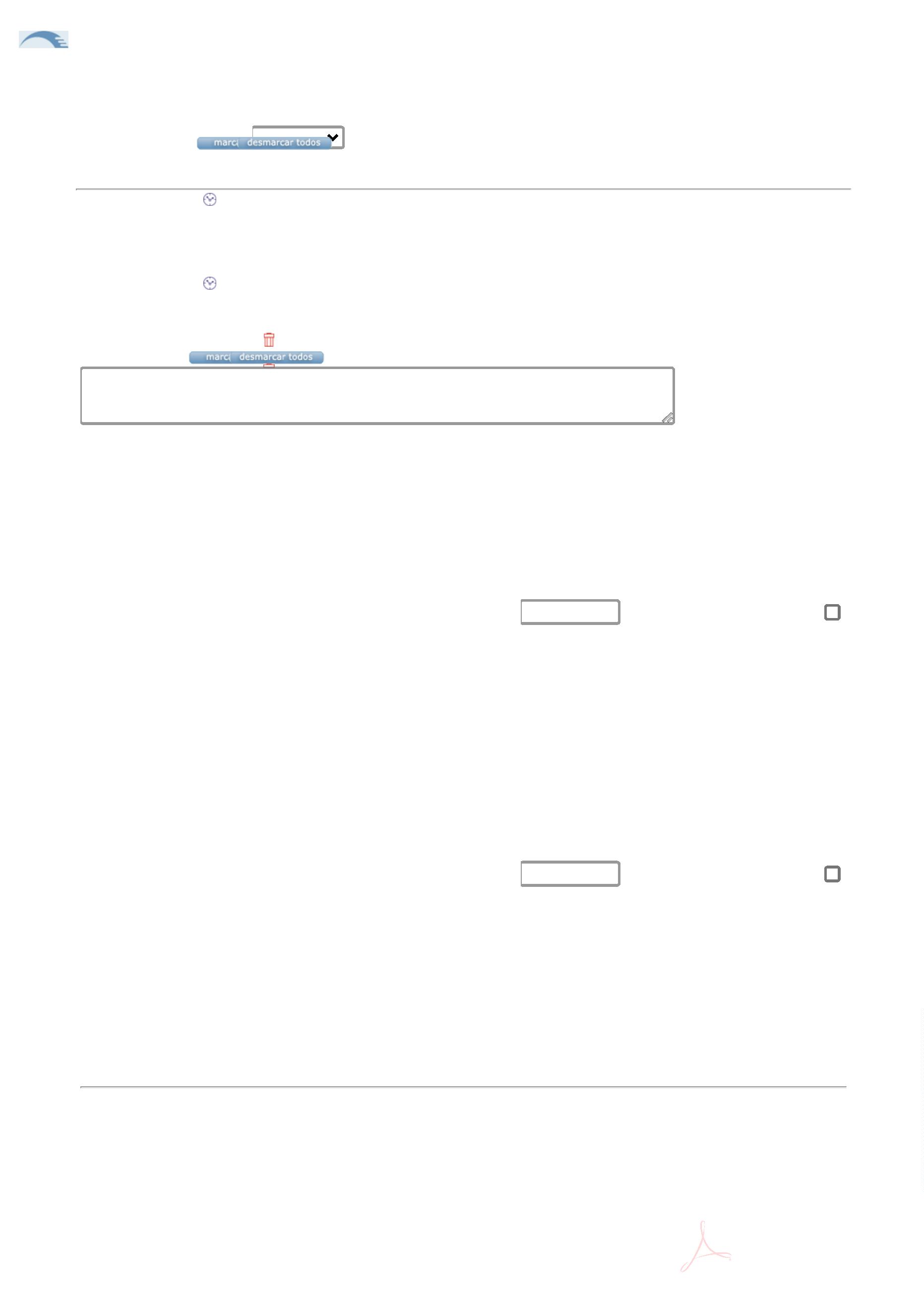 